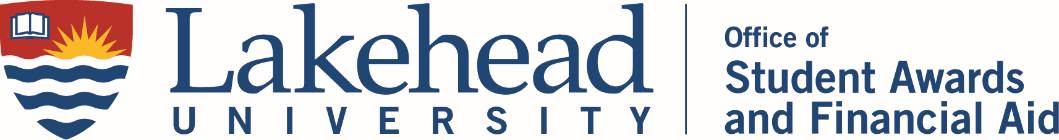 2019-2020 Northwestern Ontario & Simcoe County Citizenship Scholarship Supplemental Application FormStep 1: Complete the Personal Information Section:Step 1: Complete the Personal Information Section:Step 1: Complete the Personal Information Section:Step 1: Complete the Personal Information Section:Student’s Last Name:Student’s First Name:Lakehead University Student ID Number:Birthdate (YYYY/MM/DD):Step 2: Tell us About Your Involvement at School and in the Community:Step 2: Tell us About Your Involvement at School and in the Community:By grade level, please tell us about your specific involvement in: school clubs, school committees, community clubs, community committees, and competitive athletic teams in and out of school. Be sure to describe the position, your responsibilities, how long you were a member for, the number of hours you participated (weekly or total), and if your involvement was paid or unpaid. Do not include activities that will be used towards your 40 hours of required volunteer work. Include such activities in the next section.By grade level, please tell us about your specific involvement in: school clubs, school committees, community clubs, community committees, and competitive athletic teams in and out of school. Be sure to describe the position, your responsibilities, how long you were a member for, the number of hours you participated (weekly or total), and if your involvement was paid or unpaid. Do not include activities that will be used towards your 40 hours of required volunteer work. Include such activities in the next section.Grade 12Grade 11Grade 10Grade 9Step 3: Tell us About Your Community Involvement Activities Required for Your High School Diploma:Step 3: Tell us About Your Community Involvement Activities Required for Your High School Diploma:By grade level, describe where and when you completed your requirements for the 40 hours of volunteer work for your high school diploma.By grade level, describe where and when you completed your requirements for the 40 hours of volunteer work for your high school diploma.Grade 12Grade 11Grade 10Grade 9Step 4: Sign Your Supplemental Application Form: Step 4: Sign Your Supplemental Application Form: Step 4: Sign Your Supplemental Application Form: Step 4: Sign Your Supplemental Application Form: I hereby certify that the information provided on this application is complete, true and verifiable. I understand that inaccurate or false statements may cause my application to be disqualified. I hereby certify that the information provided on this application is complete, true and verifiable. I understand that inaccurate or false statements may cause my application to be disqualified. I hereby certify that the information provided on this application is complete, true and verifiable. I understand that inaccurate or false statements may cause my application to be disqualified. I hereby certify that the information provided on this application is complete, true and verifiable. I understand that inaccurate or false statements may cause my application to be disqualified. Student’s Signature:Date:Step 5: Email Your Completed Supplemental Application Form: Once you have completed your supplemental application form, please send it to studentcentral@lakeheadu.ca using the subject line: Citizenship Scholarship Application for [Last Name], [First Name]. 